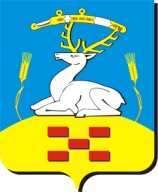 Собрание депутатовУвельского  муниципального района  Челябинской области ( 457000 Челябинская область п. Увельский ул. Советская – 26, тел. 3-18-09) ________________________________________________________________________________________________Р Е Ш Е Н И Е    29 ноября 2012 г.                                                                                       №   69О присвоении МБУК «Районный краеведческий музей»имени М.А. Тренина	В соответствии с Федеральным законом от 06.10. 2003 года № 131-ФЗ «Об общих принципах организации местного самоуправления в Российской Федерации», с  Положением о присвоении звания «Почетный гражданин Увельского района» ст. 2.6 п. 2,  утвержденного  решением Собрания депутатов Увельского муниципального района   от 17.05.2012 года № 30, руководствуясь Уставом Увельского муниципального района, рассмотрев ходатайство комитета по делам культуры и молодежной политики администрации Увельского муниципального района от 22.11.2012 года № 208 и учитывая личный вклад М.А. Тренина в развитие Увельского муниципального района, Собрание депутатовРЕШАЕТ:Присвоить МБУК «Районный краеведческий музей» имя Михаила Александровича Тренина.Данное решение опубликовать в районной газете «Настроение».Председатель Собрания депутатов									В.П. Зяблин